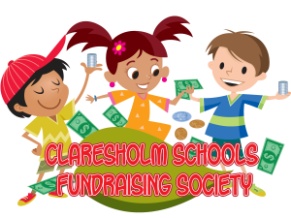 Claresholm Schools Fundraising SocietyMinutesDateDate: September 17, 2015    Start Time: 5:15 p.m.In AttendanceNaomi, Curtis, Lindsay, Deb, Amanda & Lisa PerryGeneral BusinessApproval of AgendaAdditions:  Agenda Approved by  Lindsay,    Seconded by  DebMinutesErrors/Omissions – Approved by Deb, Seconded by LindsayStatement of AccountsHot Lunch – $3,934.66Fundraising Society – General $29,026.83  Casino $2500Breakfast Program – $7,078.29Business ItemsHot LunchDairy Queen Lunch – DQ has send in a proposal with a salad option, we would like to have them also provide a wrap option, prices is less than $5 for lunch.Pizza lunch – Just Pizza has closed. Douros will provide pizza. Charges to us will be the same. 12” pizza cut into 8 pieces, approx. cost $1/slice, so we can still sell for $1.25 each.Subway and hot dogs will remain the same.Milk cost went up $0.03 but we will not change our price to sell.Pizza day will be Tuesday, Hot dog day will be Thursday; Subway and DQ will be one Wednesday per month.Bev will continue to volunteer, even after she retires. Jonna is all set again for this year. Deb is looking for another couple of volunteers, but feels she will be able to find them easily.Hot lunch will transfer $3000 to the Fundraising Account.Breakfast ProgramStarted with a bang! The kids know about and love to use this program!Deb applied for and has received a $300 grant from the Alberta Emerald Foundation and $1000 grant from ConocoPhillips. She would like to use this money to upgrade the garden boxes at the community garden, where the grade four students plant and harvest a garden. We would love to see a garden at the school, and would rather use the money to build our own gardens. Curtis will investigate this as an option.Lindsay made a motion to use the grant money ($1300) to upgrade garden boxes at the Community Garden if a school garden cannot be obtained. Seconded by Naomi. Carried. Welcome back breakfastWent really well. Their expenses were approx. $580, which was below the amount approved.ExecutiveWe still new to recruit new members!Our executive positions have been filled, Deb nominated Naomi Bullock as Secretary and Lisa Perry as Treasurer. Amanda seconded this nomination, and each has accepted the position. Carried.Fundraising DeSimone FarmsCampaign will run Oct 1 – 15.Cookie DoughCatalogues will be delivered October 15. Orders need to be in by November 16.FundscripOrders should all be in by the 20th of each month, and can be sent in on a paper form to the office, or emailed to claresholmfundscrip@gmail.comPop MachineDeb will continue to maintain this.PopcornProfit will return to the breakfast program. If/when the breakfast program is in a position to return this to the Fundraising Society, we will do so, and print new posters with the Fundraising Society as receiving the proceeds.ChocolateEaster is early this year, so will run the first part of March.Other Fundraising Casino – License is in! We still need 2 volunteers for Wednesday day shift. Dates are October 14 & 15.Make a donation at the grocery store, etc. for $1, $2, $5.Cookbooks – Cake Auction/Contest – Best cakes are auctioned, the rest are sold by people buying tickets to enter for the cakes they would like to purchase, winner is drawn by raffle.Spring Fling Family dance with cake walk, musical chairsSupporting SchoolClassroom ExpensesWill review field trip costs, and submit all final bills for payment to the school.PlaygroundCurtis will investigate the status of the sale of the old elementary playground.There are many grants available. One we are interested in is the Alberta Blue Cross grant. It requires a full plan, and budget, plus it looks like our chances will be better with more community involvement.Deb and Curtis are working on gathering all the information needed for the application.Website /NewsletterItems to include on website and in newsletterFundScrip Orders, order deadline the 20 of each month, email your order to claresholmfundscrip@gmail.com, plus there are a few Cards available at officeEveryone welcome to our meetings, please plan to attend!Yearly plan of fundraisers: October DeSimone Farms, fruit sales; November DFS Fundraising, Cookie Dough and Frozen treats; December major FundScrip order; March Purdy’s Chocolate sales; Every Friday $2 popcorn; Every month FundScrip orders; plus Water & Juice in the vending machine; and proceeds from milk and hot lunch.WMES Parent Group on FacebookAdjournmentNext MeetingOctober 15 at 5:15 p.m.AdjournmentAdjourned by Curtis at 6:15 p.m.Action ItemsCurtisNewsletter items; Field trip expenses; Garden possibilities; playground info.DebHot lunch volunteers; playground grants with CurtisAmandaBudget planning for next meeting, include Karrie Davis, school secretary, in email of minutes; add Naomi as admin on Facebook pageEveryoneRecruit people to attend meetings